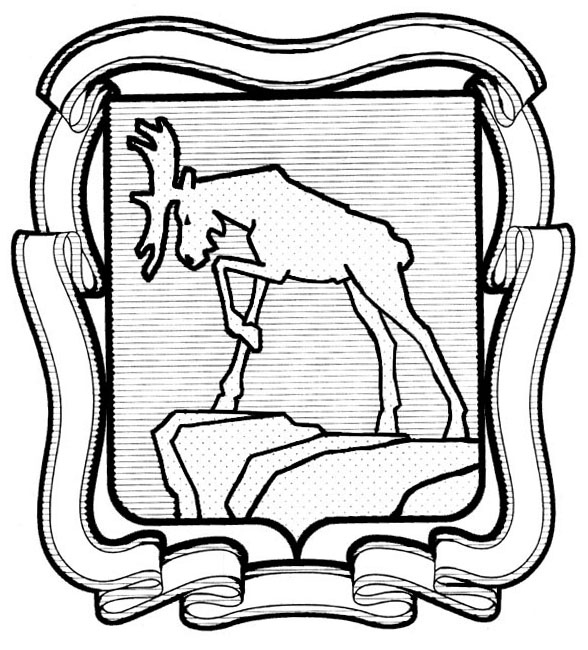 СОБРАНИЕ ДЕПУТАТОВ МИАССКОГО ГОРОДСКОГО ОКРУГАЧЕЛЯБИНСКАЯ ОБЛАСТЬ__________________ СЕССИЯ СОБРАНИЯ ДЕПУТАТОВ МИАССКОГО ГОРОДСКОГО ОКРУГАШЕСТОГО СОЗЫВАРЕШЕНИЕ №                                                                 от ______________________                                        О внесении изменений в Решение Собрания депутатов Миасского городского округа № 4 от 14.12.2018 г. «Об учреждении Управления культуры Администрации Миасского городского округа»   Рассмотрев    предложение    Главы    Миасского    городского    округа  Е.В. Ковальчука о внесении изменений в структуру Управления культуры Администрации Миасского городского округа, учитывая рекомендации постоянной комиссии по социальным вопросам, руководствуясь Федеральным законом от 06.10.2003 г. № 131-ФЗ «Об общих принципах  организации местного самоуправления в Российской Федерации» и Уставом Миасского городского округа,РЕШАЕТ:Внести в Решение Собрания депутатов Миасского городского округа №4 от 14.12.2018 г. «Об учреждении Управления культуры Администрации Миасского городского округа» изменения, а именно: приложение 2 «Структура Управления культуры Администрации Миасского городского округа» изложить в новой редакции в соответствии с приложением к настоящему Решению.Настоящее Решение вступает в силу с момента его публикации.Настоящее Решение опубликовать в установленном порядке.Контроль исполнения настоящего Решения возложить на постоянную комиссию по социальным вопросам.Председатель
Собрания депутатов Миасского городского округа                       Д.Г. ПроскуринГлаваМиасского городского округа                                                              Е.В. КовальчукПриложение
к решению Собрания депутатов
Миасского городского округа
________________№_______СТРУКТУРА
Управления культуры Администрации Миасского городского округа